Supplemental Figure 1. Study design and workflow. Genome-wide pleiotropy analyses of CAD and pneumonia using summary statistics from CARDIoGRAMplusC4D 2015 (CAD) and FinnGen R4 (pneumonia) identified 115 SNPs with significant evidence of genetic pleiotropy, among which 88 were independently replicated in the UK Biobank and Mass General Brigham biobank and were clumped to 2 distinctive loci annotated to IL6R and ADAMTS7. Causal effects of IL6R and ADAMTS7, as well as their interacting genes, on CAD and pneumonia were examined using Mendelian randomization using eQTL summary statistics from the eQTLGen consortium and/or GTEX v8. Potential interactions between disruptive coding mutations of IL6R and ADAMTS7 and smoking status on incident CAD and pneumonia risks were examined in UK Biobank.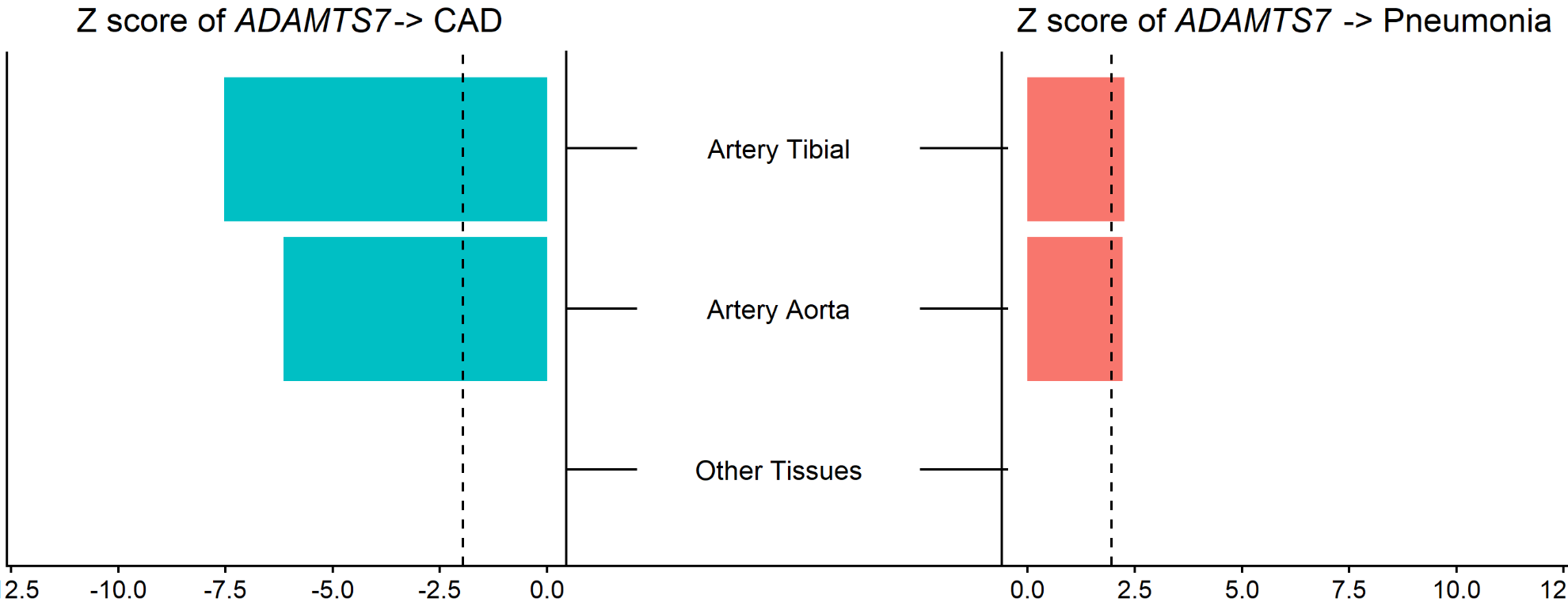 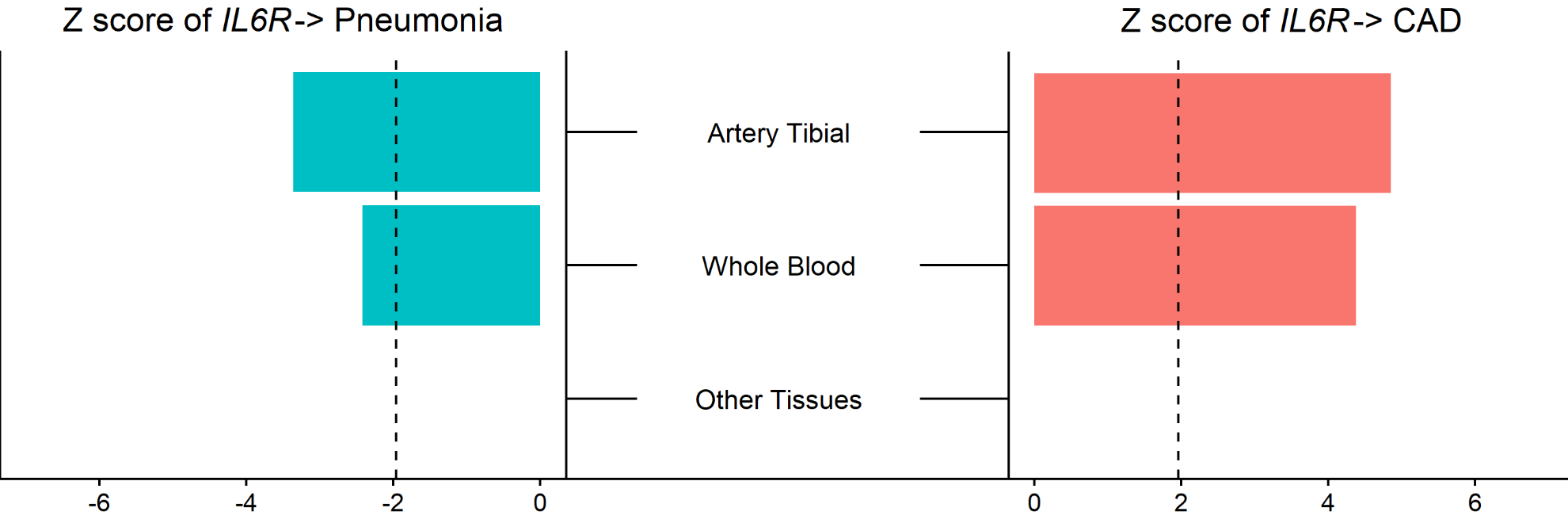 Supplemental Figure 2. Causal effects of the expression of ADAMTS7 and IL6R gene on CAD and pneumonia using eQTL summary statistics across relevant tissues. Mendelian randomization with summary data–based Mendelian randomization (SMR) methods were used for this analysis. eQTL summary statistics were from GTEx v7. Relevant tissues included whole blood, spleen, small intestine terminal ileum, lung, liver, heart left ventricle, heart atrial appendage, artery tibial, artery coronary, artery aorta, adrenal gland, adipose visceral omentum, and adipose subcutaneous. Red bars indicate positive causal relations. Green bars indicate negative causal relations. Black dashed lines indicate Z scores of 1.96, corresponding to p=0.05. CAD: coronary artery disease Supplemental Figure 3. Protein-protein interaction network of (A) ADAMTS7, (B) IL6R, (C) IL1B, and (D) NLRP3. Network structures were obtained from STRING database (v11; https://string-db.org/).Supplemental Figure 4. Causal effects of the expression of genes interacting with (A) IL6R, (B) IL1B, and (C) NLRP3 on CAD and pneumonia using cis-eQTL data. cis-eQTL summary statistics for IL6R, IL1B, and NLRP3 related biomarkers were from whole blood of the eQTLGen consortium. Mendelian randomization with inverse-variance weighted methods were used for this analysis. Red dots indicate significant causal relations with both CAD and pneumonia. Green dots indicate significant causal relations with either CAD or pneumonia. Grey dots indicate significant causal relations with neither CAD nor pneumonia. Black dashed lines indicate Z scores of 1.96, corresponding to p=0.05. CAD: coronary artery disease, eQTL: expression quantitative trait loci.Supplemental Figure 5. Causal effects of interacting genes with (A) ADAMTS7, (B) IL6R, (C) IL1B, and (D) NLRP3 on CAD and pneumonia using summary data–based Mendelian randomization methods. eQTL summary statistics for ADAMTS7 related biomarkers were from artery – tibial tissue of the GTEx v7. Cis-eQTL summary statistics for IL6R, IL1B, and NLRP3 related biomarkers were from whole blood of the eQTLGen consortium. Mendelian randomization with summary data–based Mendelian randomization (SMR) methods were used for this analysis. Red dots indicate significant causal relations with both CAD and pneumonia. Green dots indicate significant causal relations with either CAD or pneumonia. Grey dots indicate significant causal relations with neither CAD nor pneumonia. Black dashed lines indicate Z scores of 1.96, corresponding to p=0.05. CAD: coronary artery disease, eQTL: expression quantitative trait loci.Supplemental Table 1. Details of 115 SNPs with genetic pleiotropy.Genetic pleiotropy defined as PLACO p values below genome-wide significance (5E-8) with input GWAS of CAD from CARDIoGRAMplusC4D and that of pneumonia from FinnGen R4. Effect size was evaluated in GWAS from meta-analysis of UK Biobank and Mass General Brigham Biobank. CAD: coronary artery disease, EAF: effect allele frequency, GWAS: genome-wide association study.Supplemental Table 2. Causal effects of the expression of genes interacting with ADAMTS7 on CAD and pneumonia.eQTL data derived from tibial artery tissue for ADAMTS7 related genes were from the GTEx v8. Mendelian randomization with either Wald ratio method (single instrument) or inverse-variance weighted and MR RAPS methods (two instruments) were used for this analysis. CAD: coronary artery disease, eQTL: expression quantitative trait loci.Supplemental Table 3. Causal effects of the expression of genes interacting with IL6R, IL1B, or NLRP3 on CAD and pneumonia.eQTL data derived from whole blood for IL6R, IL1B, and NLRP3 related genes were from the eQTLGen consortium. Mendelian randomization with either Wald ratio method (single instrument) or inverse-variance weighted, MR Egger, MR RAPS, weighted median, and weighted mode methods (more than one instrument) were used for this analysis. CAD: coronary artery disease, eQTL: expression quantitative trait loci.                    A                   ADAMTS7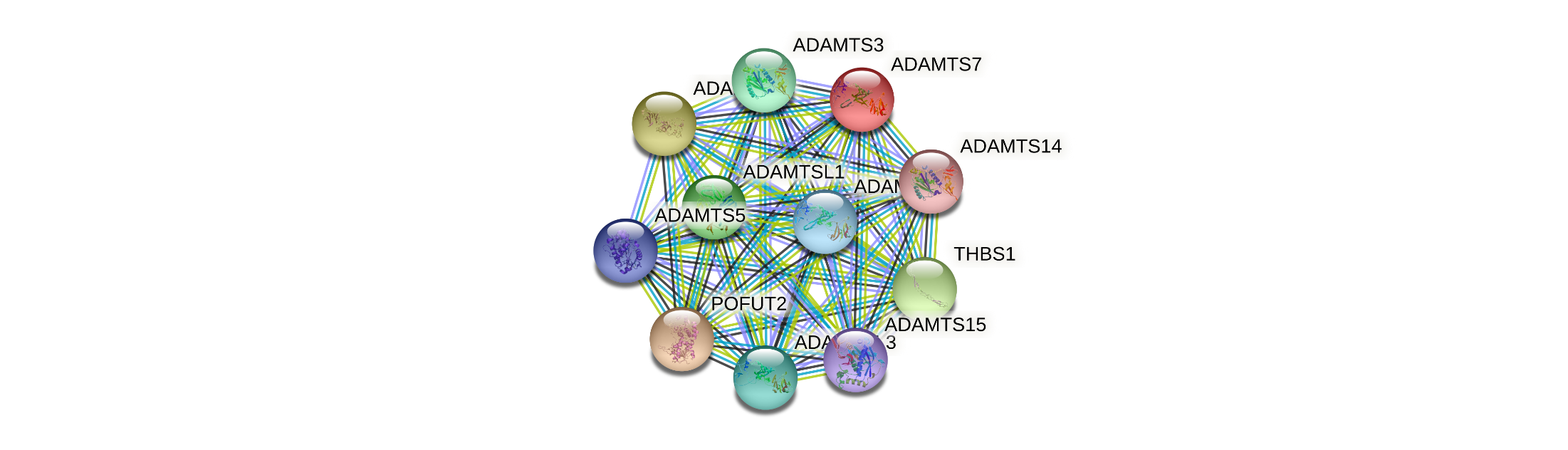                         B                       IL6R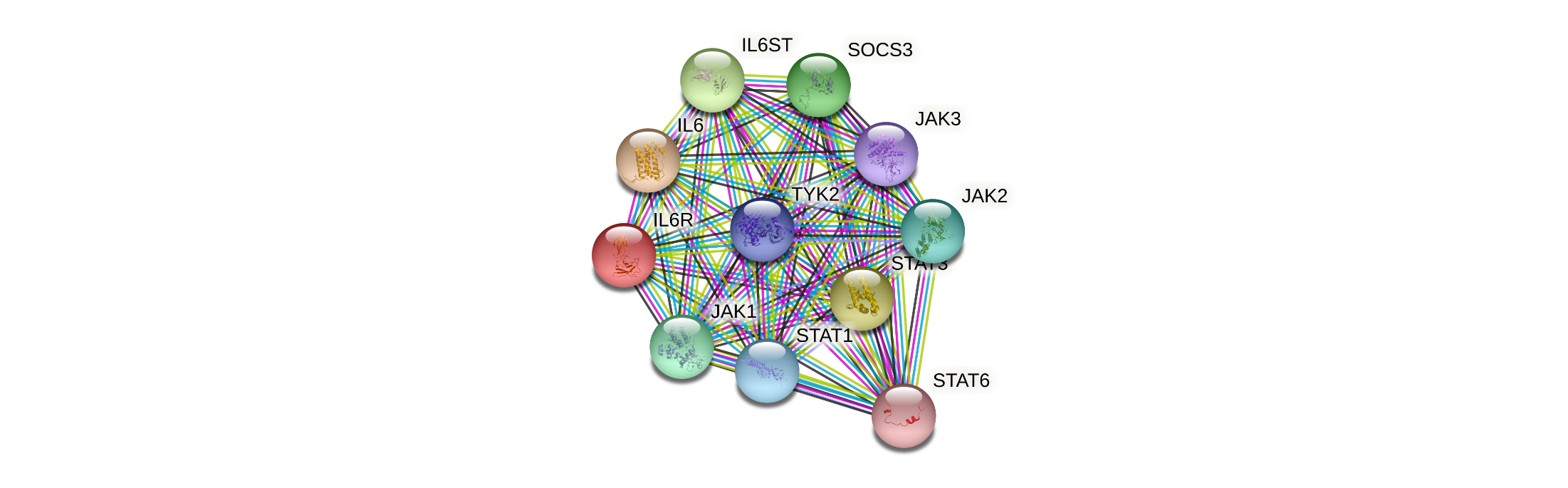                      C                         IL1B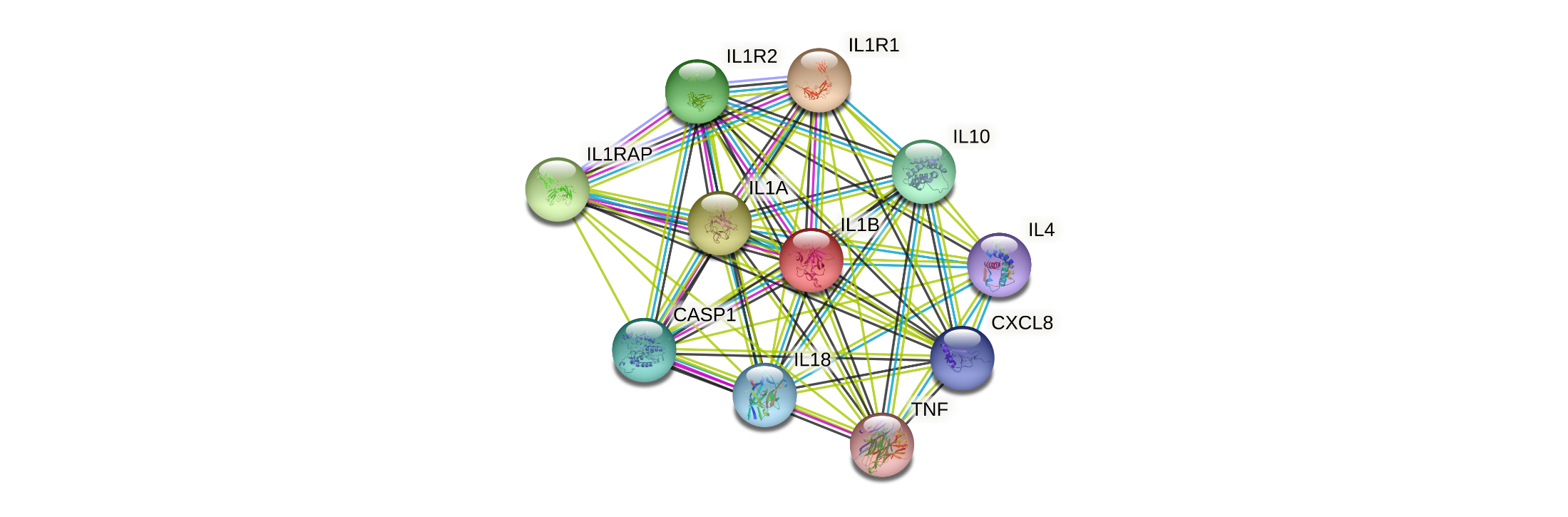                         D                     NLRP3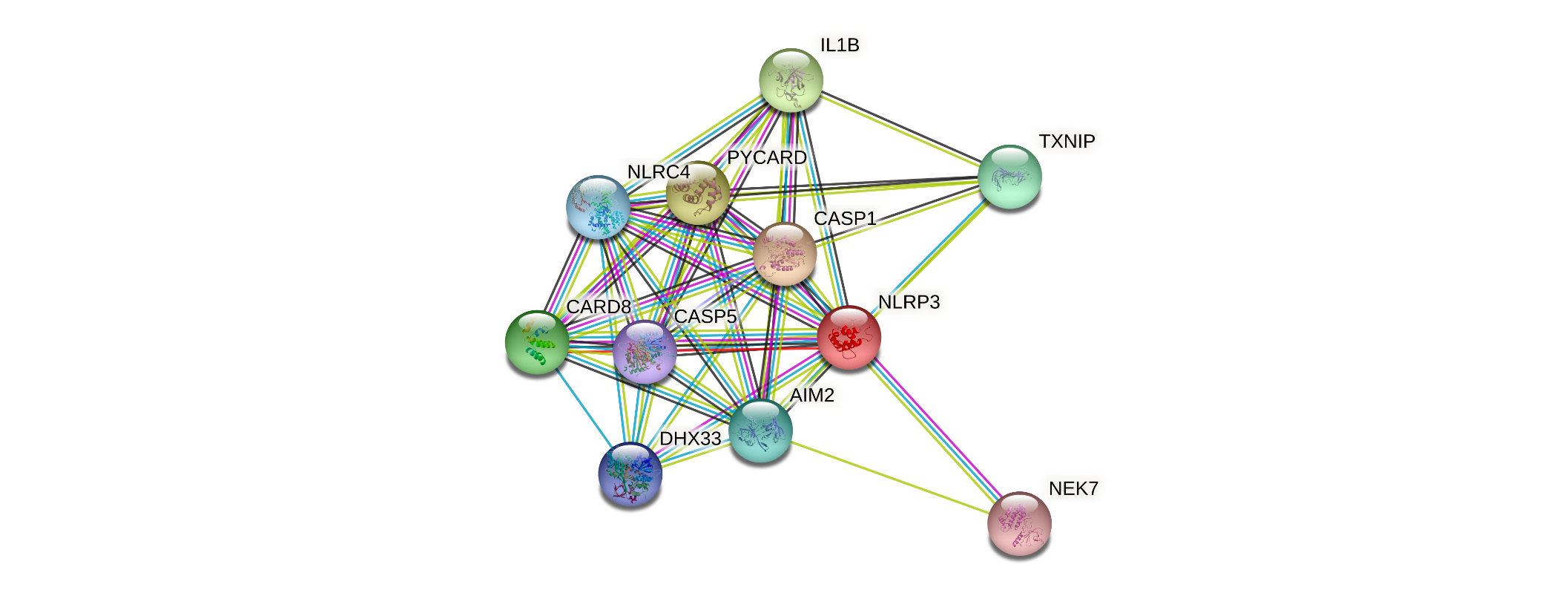 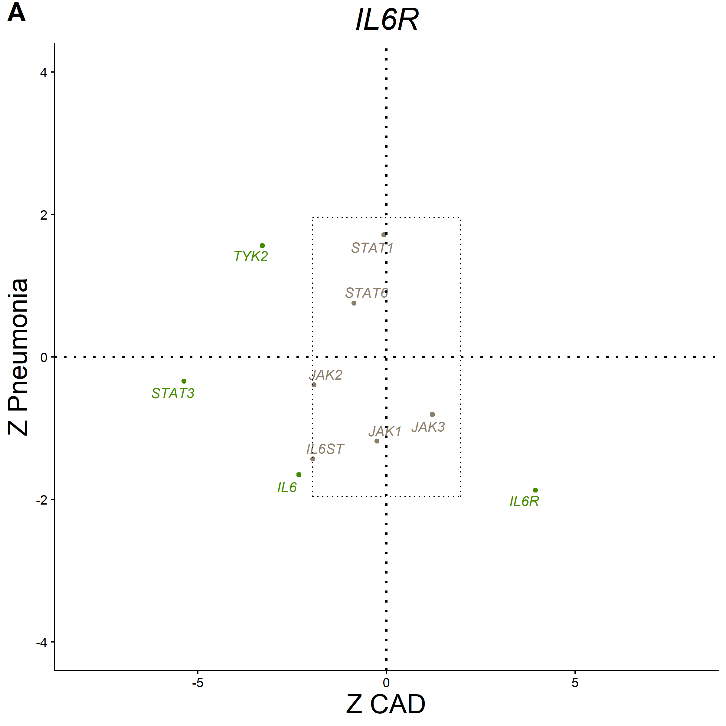 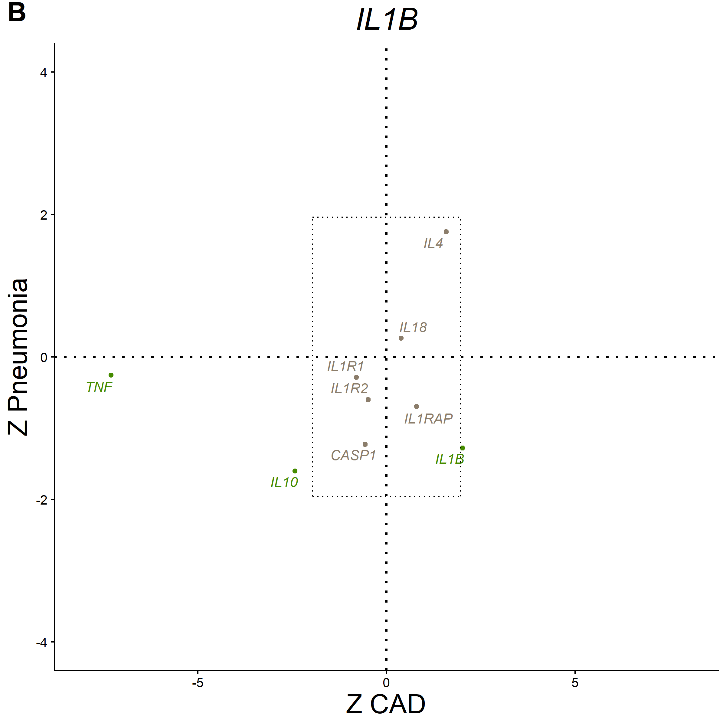 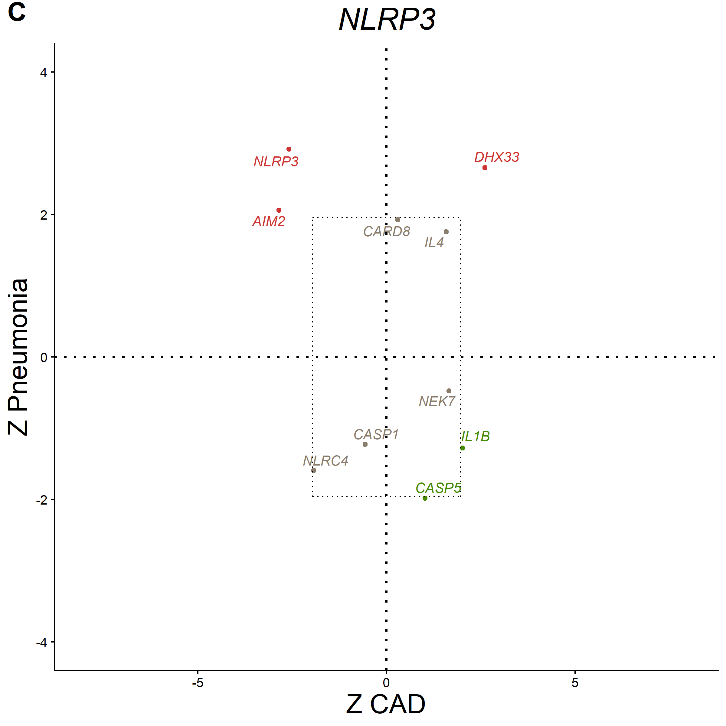 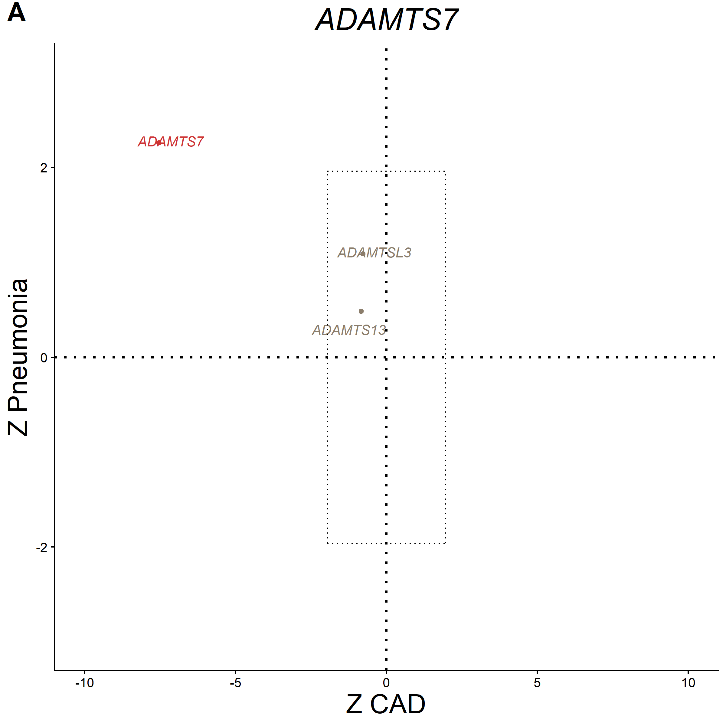 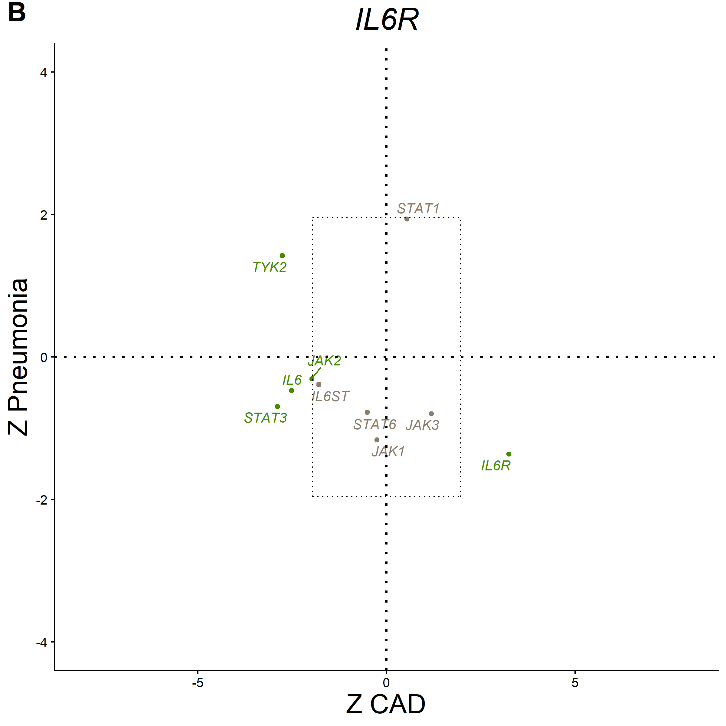 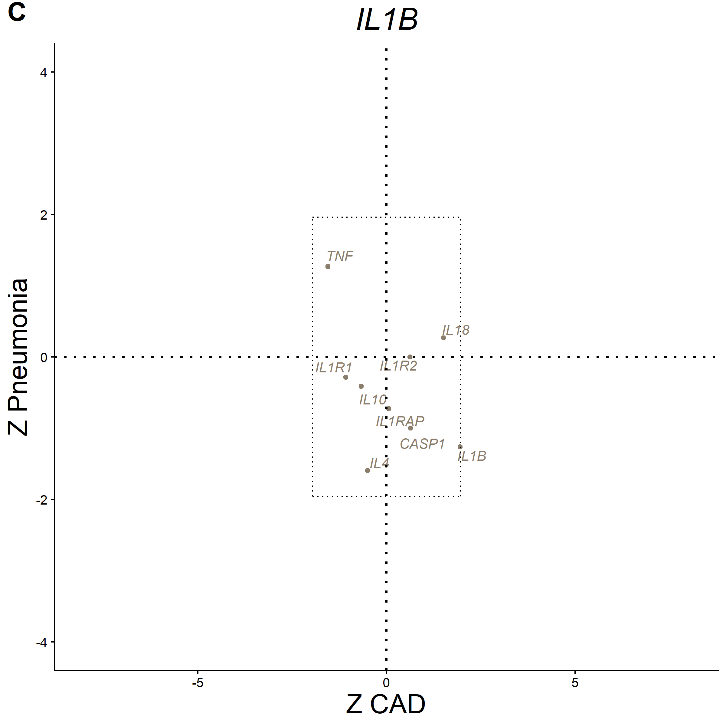 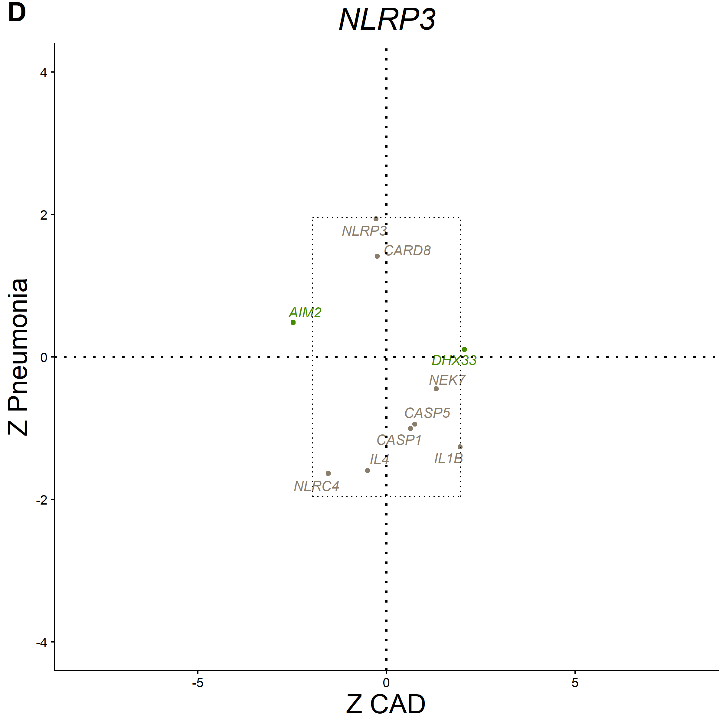 CHRBPNearest geneRSIDALTREFEAFPneumoniaPneumoniaCADCADCHRBPNearest geneRSIDALTREFEAFBeta (SE)PBeta (SE)P1154395125IL6Rrs11265611AG0.570.016 (0.01)9.87E-02-0.024 (0.01)1.51E-021154395212IL6Rrs4133213AC0.450.018 (0.01)6.50E-02-0.027 (0.01)5.79E-031154395839IL6Rrs6684439TC0.410.023 (0.01)1.77E-02-0.031 (0.01)1.90E-031154395946IL6Rrs6689306AG0.45-0.019 (0.01)4.52E-020.027 (0.01)7.44E-031154397416IL6Rrs12118721TC0.45-0.021 (0.01)3.18E-020.025 (0.01)1.12E-021154397610IL6Rrs12117832AG0.45-0.021 (0.01)3.17E-020.025 (0.01)1.09E-021154400015IL6Rrs4845618TG0.550.02 (0.01)3.36E-02-0.026 (0.01)9.56E-031154400320IL6Rrs6687726AG0.45-0.021 (0.01)3.02E-020.026 (0.01)9.88E-031154405024IL6Rrs56383622AG0.58-0.019 (0.01)4.26E-020.034 (0.01)6.91E-041154406656IL6Rrs4845620AG0.58-0.019 (0.01)4.46E-020.034 (0.01)6.29E-041154407419IL6Rrs7518199AC0.58-0.019 (0.01)4.67E-020.034 (0.01)6.06E-041154407713IL6Rrs7521458TC0.58-0.019 (0.01)4.71E-020.034 (0.01)5.66E-041154409730IL6Rrs4845621AG0.420.019 (0.01)4.37E-02-0.034 (0.01)5.53E-041154411419IL6Rrs4845622AC0.58-0.02 (0.01)4.02E-020.034 (0.01)5.45E-041154414037IL6Rrs4393147TC0.420.02 (0.01)4.14E-02-0.034 (0.01)5.76E-041154414086IL6Rrs4453032AG0.58-0.02 (0.01)3.98E-020.034 (0.01)5.76E-041154414296IL6Rrs6664201TC0.420.02 (0.01)3.97E-02-0.034 (0.01)5.76E-041154415396IL6Rrs4845372AC0.430.018 (0.01)5.52E-02-0.036 (0.01)2.76E-041154415777IL6Rrs4845623AG0.57-0.02 (0.011)6.46E-020.042 (0.011)1.34E-041154416935IL6Rrs12753254AG0.420.02 (0.01)3.37E-02-0.035 (0.01)4.42E-041154416969IL6Rrs12730036TC0.420.02 (0.01)3.48E-02-0.035 (0.01)4.24E-041154417829IL6Rrs4845373TC0.420.019 (0.01)4.66E-02-0.034 (0.01)5.94E-041154418749IL6Rrs4576655TC0.420.019 (0.01)5.12E-02-0.035 (0.01)4.44E-041154418879IL6Rrs4537545TC0.420.019 (0.01)4.87E-02-0.035 (0.01)4.81E-041154420087IL6Rrs61812598AG0.410.02 (0.01)3.66E-02-0.033 (0.01)1.08E-031154420402IL6Rrs7512646CG0.420.019 (0.01)4.94E-02-0.034 (0.01)5.90E-041154420778IL6Rrs7529229TC0.58-0.019 (0.01)5.10E-020.034 (0.01)6.20E-041154425456IL6Rrs12126142AG0.410.02 (0.01)3.97E-02-0.033 (0.01)7.77E-041154426264IL6Rrs4129267TC0.410.02 (0.01)4.22E-02-0.033 (0.01)7.83E-041154426970IL6Rrs2228145AC0.59-0.02 (0.011)5.55E-020.042 (0.011)1.34E-041154428283IL6Rrs12133641AG0.59-0.02 (0.01)4.00E-020.034 (0.01)6.30E-0412111865049SH2B3rs7310615CG0.49-0.003 (0.01)7.35E-010.076 (0.01)1.97E-1412112007756ATXN2rs653178TC0.510.004 (0.01)6.37E-01-0.076 (0.01)1.46E-141579031381CHRNB4rs12907372NANANANANANANA1579033520CHRNB4rs56354501AG0.60-0.041 (0.01)3.04E-050.071 (0.01)1.69E-121579034276CHRNB4rs8031513TC0.58-0.048 (0.011)8.22E-060.068 (0.011)6.34E-101579043402ADAMTS7rs4887090AG0.420.048 (0.011)5.89E-06NANA1579049766ADAMTS7rs55834964AC0.420.047 (0.011)9.95E-06-0.071 (0.011)1.09E-101579051759ADAMTS7rs12286AG0.420.048 (0.011)7.51E-06-0.072 (0.011)5.93E-111579052277ADAMTS7rs7182642TC0.400.039 (0.01)4.93E-05-0.079 (0.01)4.65E-151579052580ADAMTS7rs12906653AG0.420.047 (0.011)8.96E-06-0.074 (0.011)1.73E-111579053207ADAMTS7rs4887095AC0.420.049 (0.011)3.55E-06NANA1579053284ADAMTS7rs4887096TC0.57-0.048 (0.011)5.61E-060.074 (0.011)1.73E-111579053814ADAMTS7rs1809419AG0.420.048 (0.011)5.77E-06-0.074 (0.011)1.73E-111579054011ADAMTS7rs12916326AG0.57-0.048 (0.011)6.25E-060.074 (0.011)1.73E-111579054117ADAMTS7rs12898346TC0.58-0.05 (0.011)3.50E-06NANA1579054129ADAMTS7rs12916648TC0.420.049 (0.011)5.00E-06-0.074 (0.011)1.73E-111579055163ADAMTS7rs7168391TG0.410.039 (0.01)5.34E-05-0.106 (0.024)1.37E-051579056769ADAMTS7rs1809420TC0.57-0.047 (0.011)1.03E-050.075 (0.011)9.22E-121579056815ADAMTS7rs11633351TC0.430.047 (0.011)1.08E-05-0.075 (0.011)9.22E-121579057093ADAMTS7rs6495267AG0.430.047 (0.011)1.03E-05-0.075 (0.011)9.22E-121579057949ADAMTS7rs4887097TC0.57-0.047 (0.011)9.07E-06NANA1579057950ADAMTS7rs4887098CG0.430.047 (0.011)9.06E-06NANA1579058951ADAMTS7rs28699256TC0.54-0.047 (0.011)8.39E-060.068 (0.011)6.34E-101579059523ADAMTS7rs3894351AC0.410.042 (0.01)1.55E-05-0.105 (0.024)1.60E-051579059526ADAMTS7rs3894352TG0.59-0.042 (0.01)1.47E-050.105 (0.024)1.65E-051579059547ADAMTS7rs4887099CG0.410.042 (0.01)1.54E-05-0.104 (0.024)1.86E-051579059670ADAMTS7rs1809423TC0.59-0.042 (0.01)1.59E-050.105 (0.024)1.51E-051579059691ADAMTS7rs2904223AG0.410.039 (0.01)5.03E-05-0.08 (0.01)1.36E-151579061002ADAMTS7rs8043119AG0.430.047 (0.011)8.39E-06-0.075 (0.011)9.22E-121579062102ADAMTS7rs1807007TG0.57-0.046 (0.011)1.40E-050.075 (0.011)9.22E-121579062340ADAMTS7rs1807006CG0.57-0.046 (0.011)1.39E-050.075 (0.011)9.22E-121579063474ADAMTS7rs1809409AT0.57-0.046 (0.011)1.39E-050.075 (0.011)9.22E-121579064080ADAMTS7rs11635931AG0.430.046 (0.011)1.39E-05-0.075 (0.011)9.22E-121579064143ADAMTS7rs11635870CG0.57-0.046 (0.011)1.39E-050.075 (0.011)9.22E-121579064667ADAMTS7rs7174367AG0.57-0.046 (0.011)1.92E-050.075 (0.011)9.22E-121579067385ADAMTS7rs35934157AG0.410.044 (0.011)4.59E-05-0.073 (0.011)3.22E-111579067922ADAMTS7rs7171578TC0.410.045 (0.011)2.81E-05-0.074 (0.011)1.73E-111579067951ADAMTS7rs7171916CG0.54-0.037 (0.01)1.52E-040.081 (0.01)6.36E-161579068328ADAMTS7rs12906691AG0.410.044 (0.011)4.25E-05-0.074 (0.011)1.73E-111579069121ADAMTS7rs11854507AG0.59-0.043 (0.011)5.89E-050.074 (0.011)1.73E-111579069734ADAMTS7rs7161774TG0.55-0.039 (0.01)6.30E-050.081 (0.01)8.55E-161579070438ADAMTS7rs12907764AG0.59-0.026 (0.01)8.25E-030.078 (0.01)8.94E-151579071095ADAMTS7rs12913260AG0.420.029 (0.01)2.31E-03-0.072 (0.01)5.65E-131579071406ADAMTS7rs2004038AG0.420.029 (0.01)2.87E-03-0.071 (0.01)8.68E-131579072100ADAMTS7rs112321636TG0.420.029 (0.01)2.34E-03-0.071 (0.01)1.16E-121579074000ADAMTS7rs35474770AG0.58-0.03 (0.01)2.03E-030.071 (0.01)7.43E-131579074253ADAMTS7rs36061084AG0.420.029 (0.01)2.10E-03-0.071 (0.01)7.27E-131579074294ADAMTS7rs4887109TC0.420.03 (0.01)1.90E-03-0.069 (0.01)3.13E-121579074506ADAMTS7rs4886590AG0.420.03 (0.01)1.57E-03-0.07 (0.01)1.72E-121579074518ADAMTS7rs4886591AG0.450.034 (0.01)3.02E-04-0.071 (0.01)9.16E-131579075335ADAMTS7rs10163145AG0.440.03 (0.01)1.76E-03-0.065 (0.023)4.56E-031579075746ADAMTS7rs12050525TC0.56-0.029 (0.01)2.55E-030.069 (0.01)2.83E-121579077114ADAMTS7rs1825087AG0.56-0.029 (0.01)2.67E-030.069 (0.01)2.83E-121579079074ADAMTS7rs11072806AG0.440.028 (0.01)3.35E-03-0.068 (0.01)5.39E-121579079512ADAMTS7rs12899147AG0.56-0.029 (0.01)2.71E-030.069 (0.01)4.79E-121579080234ADAMTS7rs1994016TC0.420.023 (0.01)1.49E-02-0.065 (0.01)7.84E-111579082547ADAMTS7rs4886592TC0.56-0.03 (0.01)1.84E-030.068 (0.01)6.43E-121579083376ADAMTS7rs2277546AC0.440.03 (0.01)1.72E-03-0.068 (0.01)6.39E-121579083591ADAMTS7rs2277545TC0.56-0.03 (0.01)1.74E-030.068 (0.01)6.50E-121579083814ADAMTS7rs11639044TC0.440.03 (0.01)1.53E-03-0.068 (0.01)1.03E-111579084933ADAMTS7rs12903203TC0.56-0.031 (0.01)1.38E-030.068 (0.01)7.38E-121579085915ADAMTS7rs11631955AG0.56-0.031 (0.01)9.83E-040.067 (0.01)1.69E-111579086057ADAMTS7rs11632102AG0.440.032 (0.01)7.62E-04-0.066 (0.01)2.11E-111579089111ADAMTS7rs3825807AG0.55-0.027 (0.01)4.77E-030.069 (0.01)3.20E-121579089734ADAMTS7rs7177699TC0.55-0.027 (0.01)4.46E-030.069 (0.01)3.39E-121579090606ADAMTS7rs28610385AC0.450.027 (0.01)4.22E-03-0.069 (0.01)3.04E-121579092750ADAMTS7rs7173267CG0.450.027 (0.01)4.47E-03-0.069 (0.01)2.91E-121579093201ADAMTS7rs11634450AG0.55-0.027 (0.01)4.34E-030.069 (0.01)3.25E-121579094325ADAMTS7rs11856536AG0.55-0.027 (0.01)4.20E-030.069 (0.01)3.23E-121579095287ADAMTS7rs4887113TC0.450.028 (0.01)3.56E-03-0.067 (0.01)1.17E-111579099145ADAMTS7rs12592721CG0.450.027 (0.01)4.23E-03-0.069 (0.01)3.84E-121579105350MORF4L1rs11634042TC0.440.023 (0.01)1.61E-02-0.069 (0.01)2.57E-121579114453MORF4L1rs28455815TC0.55-0.016 (0.01)9.03E-020.073 (0.01)2.42E-131579121776MORF4L1rs7179953TC0.55-0.016 (0.01)9.06E-020.073 (0.01)2.31E-131579123054MORF4L1rs7164479TC0.55-0.017 (0.01)7.85E-020.072 (0.01)4.32E-131579123338MORF4L1rs7165042CG0.450.016 (0.01)8.85E-02-0.073 (0.01)2.31E-131579123396MORF4L1rs7165081CG0.450.016 (0.01)8.86E-02-0.073 (0.01)2.31E-131579123505MORF4L1rs7165733AG0.55-0.016 (0.01)9.04E-020.073 (0.01)2.31E-131579123509MORF4L1rs7166764TG0.450.016 (0.01)9.04E-02-0.073 (0.01)2.31E-131579123631MORF4L1rs7182529TC0.450.016 (0.01)9.10E-02-0.073 (0.01)2.31E-131579123753MORF4L1rs7182716TC0.450.016 (0.01)9.36E-02-0.073 (0.01)2.31E-131579123779MORF4L1rs7181432TC0.55-0.016 (0.01)9.34E-020.073 (0.01)2.31E-131579123946MORF4L1rs7182103TG0.55-0.016 (0.01)9.77E-020.073 (0.01)2.31E-131579124475MORF4L1rs4468572TC0.450.016 (0.01)9.92E-02-0.073 (0.01)2.19E-13ExposureOutcomeMethodsNo of SNPsBetaSEPADAMTS13CADSingle SNP1-0.0160.0194.03E-01ADAMTS13PneumoniaSingle SNP10.0130.0286.28E-01ADAMTS7CADInverse variance weighted (fixed effects)2-0.1610.0159.12E-28ADAMTS7CADMR RAPS2-0.1640.0191.65E-18ADAMTS7PneumoniaInverse variance weighted (fixed effects)20.0660.0211.34E-03ADAMTS7PneumoniaMR RAPS20.0660.0222.22E-03ADAMTSL1CADSingle SNP1-0.0090.0297.66E-01ADAMTSL1PneumoniaSingle SNP10.0000.0409.91E-01ADAMTSL3CADSingle SNP1-0.0170.0224.34E-01ADAMTSL3PneumoniaSingle SNP10.0330.0302.69E-01ExposureOutcomeMethodsNo of SNPsBetaSEPIL6RIL6RIL6RIL6RIL6RIL6RIL6RIL6CADInverse variance weighted (fixed effects)3-0.2090.0902.07E-02IL6CADMR Egger3-0.2120.8228.39E-01IL6CADMR RAPS3-0.2140.0942.27E-02IL6CADWeighted median3-0.2050.1085.78E-02IL6CADWeighted mode3-0.0960.1205.04E-01IL6PneumoniaInverse variance weighted (fixed effects)3-0.2020.1229.85E-02IL6PneumoniaMR Egger30.4480.5795.81E-01IL6PneumoniaMR RAPS3-0.2030.1251.06E-01IL6PneumoniaWeighted median3-0.1320.1363.33E-01IL6PneumoniaWeighted mode3-0.1240.1615.23E-01IL6RCADInverse variance weighted (fixed effects)50.2800.0793.76E-04IL6RCADMR Egger50.2620.4636.12E-01IL6RCADMR RAPS50.2870.0813.99E-04IL6RCADWeighted median50.2190.0962.29E-02IL6RCADWeighted mode50.3340.1103.81E-02IL6RPneumoniaInverse variance weighted (fixed effects)5-0.2370.1082.87E-02IL6RPneumoniaMR Egger50.3000.5496.22E-01IL6RPneumoniaMR RAPS5-0.2420.1102.83E-02IL6RPneumoniaWeighted median5-0.2080.1239.01E-02IL6RPneumoniaWeighted mode5-0.1870.1312.28E-01IL6STCADInverse variance weighted (fixed effects)4-0.0960.0591.06E-01IL6STCADMR Egger4-0.3180.2072.64E-01IL6STCADMR RAPS4-0.0970.0611.11E-01IL6STCADWeighted median4-0.1180.0709.10E-02IL6STCADWeighted mode4-0.1350.0741.63E-01IL6STPneumoniaInverse variance weighted (fixed effects)4-0.0990.0822.24E-01IL6STPneumoniaMR Egger4-0.0460.3459.07E-01IL6STPneumoniaMR RAPS4-0.1000.0832.28E-01IL6STPneumoniaWeighted median4-0.0570.0985.63E-01IL6STPneumoniaWeighted mode4-0.0460.1157.14E-01STAT1CADInverse variance weighted (fixed effects)110.2240.0358.66E-11STAT1CADMR Egger110.6030.2051.65E-02STAT1CADMR RAPS110.2450.0341.19E-12STAT1CADWeighted median110.0440.0705.32E-01STAT1CADWeighted mode11-0.0110.0768.83E-01STAT1PneumoniaInverse variance weighted (fixed effects)11-0.0410.0524.32E-01STAT1PneumoniaMR Egger11-0.0560.2017.85E-01STAT1PneumoniaMR RAPS11-0.0420.0524.19E-01STAT1PneumoniaWeighted median110.0270.0737.17E-01STAT1PneumoniaWeighted mode110.0800.0893.91E-01STAT3CADInverse variance weighted (fixed effects)7-0.2500.0481.90E-07STAT3CADMR Egger70.0150.2049.43E-01STAT3CADMR RAPS7-0.2550.0492.61E-07STAT3CADWeighted median7-0.2160.0592.34E-04STAT3CADWeighted mode7-0.2080.0581.11E-02STAT3PneumoniaInverse variance weighted (fixed effects)8-0.0170.0657.96E-01STAT3PneumoniaMR Egger8-0.1280.1734.87E-01STAT3PneumoniaMR RAPS8-0.0170.0657.97E-01STAT3PneumoniaWeighted median8-0.0620.0784.30E-01STAT3PneumoniaWeighted mode8-0.0560.0805.03E-01STAT6CADInverse variance weighted (fixed effects)37-0.0170.0203.80E-01STAT6CADMR Egger37-0.0310.0515.48E-01STAT6CADMR RAPS37-0.0170.0203.76E-01STAT6CADWeighted median37-0.0180.0285.11E-01STAT6CADWeighted mode37-0.0210.0274.45E-01STAT6PneumoniaInverse variance weighted (fixed effects)420.0260.0263.10E-01STAT6PneumoniaMR Egger42-0.0060.0519.09E-01STAT6PneumoniaMR RAPS420.0260.0263.10E-01STAT6PneumoniaWeighted median420.0390.0372.89E-01STAT6PneumoniaWeighted mode420.0230.0324.73E-01TYK2CADInverse variance weighted (fixed effects)18-0.0930.0313.03E-03TYK2CADMR Egger18-0.0770.0904.02E-01TYK2CADMR RAPS18-0.0960.0312.24E-03TYK2CADWeighted median18-0.0890.0392.31E-02TYK2CADWeighted mode18-0.0930.0393.04E-02TYK2PneumoniaInverse variance weighted (fixed effects)180.0690.0441.17E-01TYK2PneumoniaMR Egger180.0180.0988.53E-01TYK2PneumoniaMR RAPS180.0700.0441.17E-01TYK2PneumoniaWeighted median180.0790.0541.45E-01TYK2PneumoniaWeighted mode180.0560.0533.05E-01IL1BIL1BIL1BIL1BIL1BIL1BIL1BCASP1CADInverse variance weighted (fixed effects)9-0.0310.0454.91E-01CASP1CADMR Egger90.1010.1164.12E-01CASP1CADMR RAPS9-0.0320.0454.86E-01CASP1CADWeighted median9-0.0070.0619.12E-01CASP1CADWeighted mode90.0670.0582.83E-01CASP1PneumoniaInverse variance weighted (fixed effects)9-0.0730.0622.41E-01CASP1PneumoniaMR Egger90.0160.1148.92E-01CASP1PneumoniaMR RAPS9-0.0730.0632.44E-01CASP1PneumoniaWeighted median9-0.0820.0722.54E-01CASP1PneumoniaWeighted mode9-0.0660.0774.19E-01IL10CADInverse variance weighted (fixed effects)5-0.1020.0473.20E-02IL10CADMR Egger5-0.0620.1757.46E-01IL10CADMR RAPS5-0.1040.0482.97E-02IL10CADWeighted median5-0.1340.0571.87E-02IL10CADWeighted mode5-0.1130.0571.18E-01IL10PneumoniaInverse variance weighted (fixed effects)5-0.1150.0709.78E-02IL10PneumoniaMR Egger50.0620.1416.91E-01IL10PneumoniaMR RAPS5-0.1170.0709.67E-02IL10PneumoniaWeighted median5-0.0280.0787.22E-01IL10PneumoniaWeighted mode5-0.0260.0887.78E-01IL18CADInverse variance weighted (fixed effects)90.0110.0307.05E-01IL18CADMR Egger9-0.0130.0568.28E-01IL18CADMR RAPS90.0110.0307.08E-01IL18CADWeighted median90.0090.0337.73E-01IL18CADWeighted mode90.0060.0348.55E-01IL18PneumoniaInverse variance weighted (fixed effects)90.0110.0417.96E-01IL18PneumoniaMR Egger9-0.0390.0766.28E-01IL18PneumoniaMR RAPS90.0110.0417.96E-01IL18PneumoniaWeighted median90.0100.0468.19E-01IL18PneumoniaWeighted mode9-0.0030.0439.54E-01IL1BCADInverse variance weighted (fixed effects)100.0580.0502.42E-01IL1BCADMR Egger100.8310.2811.82E-02IL1BCADMR RAPS100.0610.0502.20E-01IL1BCADWeighted median100.1680.0752.45E-02IL1BCADWeighted mode100.1860.0794.24E-02IL1BPneumoniaInverse variance weighted (fixed effects)100.0840.0692.22E-01IL1BPneumoniaMR Egger100.3280.3423.66E-01IL1BPneumoniaMR RAPS100.0860.0702.20E-01IL1BPneumoniaWeighted median100.1550.0981.11E-01IL1BPneumoniaWeighted mode100.1810.1372.18E-01IL1R1CADInverse variance weighted (fixed effects)5-0.0100.0518.44E-01IL1R1CADMR Egger5-0.0170.3539.64E-01IL1R1CADMR RAPS5-0.0100.0518.41E-01IL1R1CADWeighted median50.0060.0709.32E-01IL1R1CADWeighted mode50.0580.0744.77E-01IL1R1PneumoniaInverse variance weighted (fixed effects)50.0150.0688.24E-01IL1R1PneumoniaMR Egger5-0.2050.2174.14E-01IL1R1PneumoniaMR RAPS50.0150.0688.25E-01IL1R1PneumoniaWeighted median5-0.0160.0788.35E-01IL1R1PneumoniaWeighted mode5-0.0210.0898.27E-01IL1R2CADInverse variance weighted (fixed effects)21-0.0130.0276.48E-01IL1R2CADMR Egger21-0.0090.0508.66E-01IL1R2CADMR RAPS21-0.0130.0286.49E-01IL1R2CADWeighted median210.0020.0359.53E-01IL1R2CADWeighted mode21-0.0080.0348.27E-01IL1R2PneumoniaInverse variance weighted (fixed effects)23-0.0090.0378.19E-01IL1R2PneumoniaMR Egger23-0.0310.0686.55E-01IL1R2PneumoniaMR RAPS23-0.0090.0388.19E-01IL1R2PneumoniaWeighted median23-0.0070.0478.76E-01IL1R2PneumoniaWeighted mode23-0.0130.0467.87E-01IL1RAPCADInverse variance weighted (fixed effects)11-0.0730.0375.14E-02IL1RAPCADMR Egger110.2640.3254.37E-01IL1RAPCADMR RAPS11-0.0900.0359.75E-03IL1RAPCADWeighted median110.0410.0494.10E-01IL1RAPCADWeighted mode110.0550.0502.93E-01IL1RAPPneumoniaInverse variance weighted (fixed effects)110.0000.0509.95E-01IL1RAPPneumoniaMR Egger11-0.0490.1557.59E-01IL1RAPPneumoniaMR RAPS110.0000.0509.95E-01IL1RAPPneumoniaWeighted median11-0.0190.0647.72E-01IL1RAPPneumoniaWeighted mode11-0.0150.0828.61E-01IL4CADInverse variance weighted (fixed effects)40.0080.0719.06E-01IL4CADMR Egger40.4300.2942.81E-01IL4CADMR RAPS40.0090.0719.03E-01IL4CADWeighted median40.0550.0865.27E-01IL4CADWeighted mode40.1210.0852.51E-01IL4PneumoniaInverse variance weighted (fixed effects)40.1010.0932.78E-01IL4PneumoniaMR Egger40.4330.2462.20E-01IL4PneumoniaMR RAPS40.1020.0942.79E-01IL4PneumoniaWeighted median40.1750.0997.65E-02IL4PneumoniaWeighted mode40.1760.1082.00E-01TNFCADInverse variance weighted (fixed effects)10-0.1740.0243.67E-13TNFCADMR Egger10-0.0150.0718.34E-01TNFCADMR RAPS10-0.1800.0253.80E-13TNFCADWeighted median10-0.1640.0286.63E-09TNFCADWeighted mode10-0.1170.0282.22E-03TNFPneumoniaInverse variance weighted (fixed effects)10-0.0080.0358.23E-01TNFPneumoniaMR Egger10-0.0760.0692.97E-01TNFPneumoniaMR RAPS10-0.0080.0358.23E-01TNFPneumoniaWeighted median10-0.0290.0384.42E-01TNFPneumoniaWeighted mode10-0.0270.0395.07E-01NLRP3NLRP3NLRP3NLRP3NLRP3NLRP3NLRP3AIM2CADInverse variance weighted (fixed effects)130.0430.0402.88E-01AIM2CADMR Egger13-0.4000.2681.63E-01AIM2CADMR RAPS130.0540.0371.48E-01AIM2CADWeighted median13-0.1340.0582.08E-02AIM2CADWeighted mode13-0.1530.0572.03E-02AIM2PneumoniaInverse variance weighted (fixed effects)130.1030.0598.38E-02AIM2PneumoniaMR Egger130.0370.1538.11E-01AIM2PneumoniaMR RAPS130.1050.0608.24E-02AIM2PneumoniaWeighted median130.1840.0812.33E-02AIM2PneumoniaWeighted mode130.1550.1021.54E-01CARD8CADInverse variance weighted (fixed effects)510.0030.0138.23E-01CARD8CADMR Egger51-0.0030.0218.87E-01CARD8CADMR RAPS510.0030.0138.23E-01CARD8CADWeighted median510.0110.0205.89E-01CARD8CADWeighted mode510.0060.0157.10E-01CARD8PneumoniaInverse variance weighted (fixed effects)540.0350.0185.20E-02CARD8PneumoniaMR Egger540.0240.0304.29E-01CARD8PneumoniaMR RAPS540.0350.0185.25E-02CARD8PneumoniaWeighted median540.0310.0252.10E-01CARD8PneumoniaWeighted mode540.0290.0191.26E-01CASP5CADInverse variance weighted (fixed effects)280.0000.0241.00E+00CASP5CADMR Egger280.1710.1071.22E-01CASP5CADMR RAPS280.0000.0231.00E+00CASP5CADWeighted median280.0380.0332.47E-01CASP5CADWeighted mode280.0390.0312.17E-01CASP5PneumoniaInverse variance weighted (fixed effects)29-0.0540.0339.66E-02CASP5PneumoniaMR Egger29-0.0040.0809.59E-01CASP5PneumoniaMR RAPS29-0.0550.0339.57E-02CASP5PneumoniaWeighted median29-0.0580.0462.13E-01CASP5PneumoniaWeighted mode29-0.0560.0452.27E-01DHX33CADInverse variance weighted (fixed effects)40.1790.0689.06E-03DHX33CADMR Egger40.5370.2852.00E-01DHX33CADMR RAPS40.1800.0701.04E-02DHX33CADWeighted median40.2260.0847.00E-03DHX33CADWeighted mode40.2300.0959.36E-02DHX33PneumoniaInverse variance weighted (fixed effects)40.2630.0997.78E-03DHX33PneumoniaMR Egger4-0.1120.5428.56E-01DHX33PneumoniaMR RAPS40.2660.1018.64E-03DHX33PneumoniaWeighted median40.2670.1405.63E-02DHX33PneumoniaWeighted mode40.3080.1992.19E-01IL4CADInverse variance weighted (fixed effects)40.0080.0719.06E-01IL4CADMR Egger40.4300.2942.81E-01IL4CADMR RAPS40.0090.0719.03E-01IL4CADWeighted median40.0550.0865.27E-01IL4CADWeighted mode40.1210.0852.51E-01IL4PneumoniaInverse variance weighted (fixed effects)40.1010.0932.78E-01IL4PneumoniaMR Egger40.4330.2462.20E-01IL4PneumoniaMR RAPS40.1020.0942.79E-01IL4PneumoniaWeighted median40.1750.0997.65E-02IL4PneumoniaWeighted mode40.1760.1082.00E-01NEK7CADInverse variance weighted (fixed effects)20.1880.1149.80E-02NEK7PneumoniaInverse variance weighted (fixed effects)2-0.0780.1646.35E-01NLRC4CADInverse variance weighted (fixed effects)22-0.0460.0279.10E-02NLRC4CADMR Egger22-0.0220.0476.36E-01NLRC4CADMR RAPS22-0.0470.0289.13E-02NLRC4CADWeighted median22-0.0410.0332.21E-01NLRC4CADWeighted mode22-0.0360.0322.80E-01NLRC4PneumoniaInverse variance weighted (fixed effects)23-0.0660.0398.93E-02NLRC4PneumoniaMR Egger23-0.1150.0831.81E-01NLRC4PneumoniaMR RAPS23-0.0660.0398.88E-02NLRC4PneumoniaWeighted median23-0.0820.0467.29E-02NLRC4PneumoniaWeighted mode23-0.0750.0461.22E-01NLRP3CADInverse variance weighted (fixed effects)28-0.0530.0208.69E-03NLRP3CADMR Egger280.0200.0426.38E-01NLRP3CADMR RAPS28-0.0540.0208.62E-03NLRP3CADWeighted median28-0.0070.0287.99E-01NLRP3CADWeighted mode28-0.0190.0244.54E-01NLRP3PneumoniaInverse variance weighted (fixed effects)280.0830.0293.57E-03NLRP3PneumoniaMR Egger280.0700.0542.06E-01NLRP3PneumoniaMR RAPS280.0830.0293.66E-03NLRP3PneumoniaWeighted median280.0870.0371.73E-02NLRP3PneumoniaWeighted mode280.0830.0331.88E-02TXNIPCADsingle SNP1-0.0720.1235.61E-01TXNIPPneumoniasingle SNP10.2580.1651.19E-01